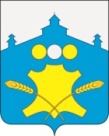 АдминистрацияБольшемурашкинского муниципального района Нижегородской областиРАСПОРЯЖЕНИЕ27.09.2016 г.                                                                     №   92 - рО внесении изменений в Положения о порядке сообщения муниципальными служащими администрации Большемурашкиснкого муниципального района о возникновении личной заинтересованности при исполнении должностных обязанностей, которая приводит или может привести к конфликту интересовВ соответствии с частью 2 статьи 11 Федерального закона 
от 25 декабря 2008 года № 273-ФЗ «О противодействии коррупции», пунктом 8 Указа Президента Российской Федерации от 22 декабря 2015 года № 650 «О порядке сообщения лицами, замещающими отдельные государственные должности Российской Федерации, должности федеральной государственной службы, и иными лицами о возникновении личной заинтересованности при исполнении должностных обязанностей, которая приводит или может привести к конфликту интересов, и о внесении изменений в некоторые акты Президента Российской Федерации»:Внести изменения в Положение о порядке сообщения
муниципальными служащими администрации Большемурашкиснкого муниципального района о возникновении личной заинтересованности при исполнении должностных обязанностей, которая приводит или может привести к конфликту интересов, о возникновении личной заинтересованности при исполнении должностных обязанностей, которая приводит или может привести к конфликту интересов (далее- Положение), утвержденное распоряжением администрации от 15.02.2016г № 17-р:В пункте 11 Положения цифру «6» заменить на цифру «7» Исключить пункт 14 Положения. Пункт 15 Положения соответственно считать пунктом 14.В Приложении к Положению в качестве адресата увндомления читать: «Главе администарции Большемурашкиснкого муниципального района Нижегородской области» далее по тексту.2. Управлению делами администрации района обеспечить размещение настоящего распоряжения на официальном сайте администрации Большемурашкинского района в информационно-телекоммуникационной сети Интернет.И.о.главы администрации района                                            Р.Е.Даранов